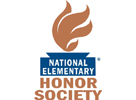 St. Elmo Elementary SchoolNATIONAL ELEMENTARY HONOR SOCIETY_______________________________________St. Elmo Elementary SchoolNATIONAL ELEMENTARY HONOR SOCIETY_______________________________________Jacob AuldLaci LyonsAlexcia MinZachary MooreDavon PhitchitchareunsakBrianna RiceHaydn RowellEmily SchleyMatthew SealeCaden SkipperBell TracySean WasdenJacob AuldLaci LyonsAlexcia MinZachary MooreDavon PhitchitchareunsakBrianna RiceHaydn RowellEmily SchleyMatthew SealeCaden SkipperBell TracySean Wasden